Nauczyciele muzyki lub opiekunowie Szklonych Kół Edukacji Morskiej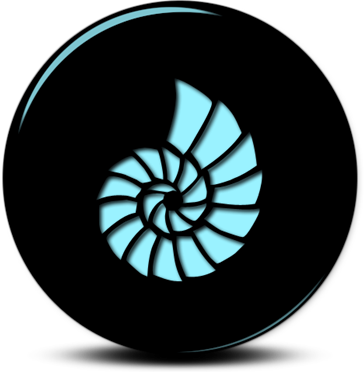 REGULAMINXXII KONKURSU PIOSENKI ŻEGLARSKIEJ I SZANTOWEJ „ZDROJE 2024”
- ORGANIZATOR
Szkoła Podstawowa nr 65 w Szczecinie
- CELE KONKURSU
Prezentacja i popularyzacja szant oraz piosenek żeglarskich.Rozbudzenie i rozwijanie aktywności muzycznej dzieci i młodzieży.Stworzenie możliwości konfrontacji dokonań twórczych.Promocja działalności instruktorów, nauczycieli i uczniów.
- MIEJSCE I TERMIN
Szkoła Podstawowa nr 65
Szczecin ul. Młodzieży Polskiej 9
17 kwietnia 2024 r. (środa), godz. 12.00

- ZASADY UCZESTNICTWA
- Przegląd jest imprezą otwartą. Jego uczestnikami mogą być soliści i zespoły ze szkół podstawowych - Wykonawca (zespół) przygotowuje 2 utwory.- Akompaniament „na żywo" lub przygotowany na nośniku muzycznym (kaseta, płyta CD, mini disc).
- ZGŁOSZENIA  fax.: 91 461 39 40poczta: 70- 774 Szczecin  ul. Młodzieży Polskiej 9,email: szkola@sp65.szczecin.pl                                                   w terminie do 4 kwietnia 2024 r. (prosimy o terminowe zgłoszenia)
Organizatorzy zapewniają nagłośnienie z obsługą.Jury  powołane przez organizatorów dokona oceny występów konkursowych uwzględniając:   dobór repertuaru, warunki głosowe, dykcję, muzykalność, interpretację i ogólny wyraz artystyczny.Jury oceniać będzie wykonawców w następujących kategoriach wiekowych : (SP -  kl.0-3, kl. 4-8) z podziałem na solistów i zespoły.ZGŁOSZENIE XXII KONKURS PIOSENKI ŻEGLARSKIEJ I SZANTOWEJ„ZDROJE 2024”Szkoła …………………………………………………………………………………………..Imię i nazwisko wykonawcy lub nazwa zespołu:…………………………………………………………………………………………………………………………………………………Kategoria wiekowa: klasy I – IIIklasy IV – VIII Tytuły piosenek …………………………………………………………………………….……………………………………………………………………………………………………………………………………………………………………………………………………Nauczyciel przygotowujący wykonawcę ……………………………………………………..……………………………………………… tel. kontaktowy ……………………………….Ilość uczestników:Dzieci - ………………………………………………………………………………………….Opiekunowie - …………………………………………………………………………………..Wymagania techniczne (ilość mikrofonów, stojaki, itp.)……………………………………..………………………………………………………………………………………………………………………………………………………………………………………………………………………………………………………………………………………………………